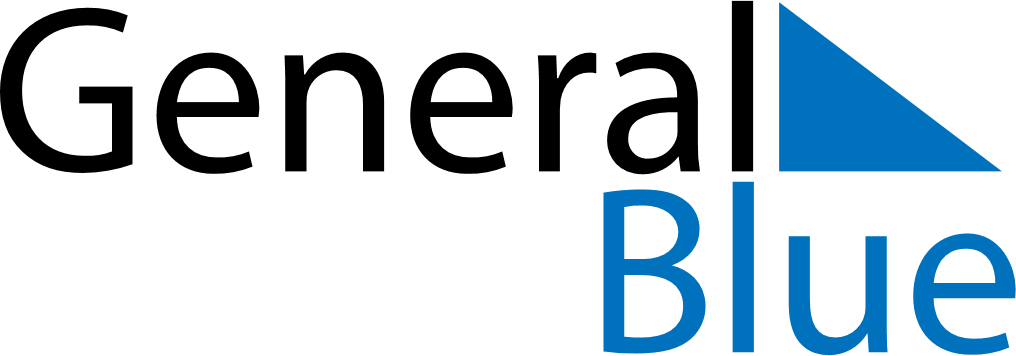 June 2024June 2024June 2024MaltaMaltaMONTUEWEDTHUFRISATSUN123456789June 7th101112131415161718192021222324252627282930Saints Peter and Paul